ZAŁĄCZNIK Nr 1   Formularz Ofertowy (pieczęć Wykonawcy)Wykonawca:Zarejestrowana nazwa Wykonawcy:  …………………..……………………….………..………………Zarejestrowany adres Wykonawcy:  ……….………………………….…………………….……..………Województwo:…………………….………………………………………………………..…..………Powiat:……………………………..……………………………………………………..……………Numer telefonu……………………..…………………….………………………….…..………….…Numer faxu:  ……………………………………………………………….…..………..................…….Adres korespondencyjny (jeśli inny niż zarejestrowany) …………………………………………..….…
…………………………………………………………………………………………………….………...Numer REGON : ………………………………………………………………………………………….......Numer NIP : ………………………………………………..……………………..………..…………..……E - mail : ……………………………………………………………………..……………..………………...Internet: http://  ………………………………………………………………………………..................….Numer konta bankowego : . ………………………………………………………….…………..……..…Osoba upoważniona do kontaktów z Zamawiającym przed podpisaniem umowy:	Imię i nazwisko: ………………………………………………..……………………………….……Numer telefonu, w tym komórkowy: ………………………………………………………………....   Osoba upoważniona do kontaktów z Zamawiającym w sprawach technicznych:Imię i nazwisko: ……………………………………………………….…..……………………………Numer telefonu, w tym komórkowy: ………………………………………………………………....   Upełnomocniony przedstawicielWykonawcyData : ....................................		                      	                  ................................................     (imię i nazwisko)ZAŁĄCZNIK Nr 2  do Formularza Ofertowego “Cena oferty”(pieczęć Wykonawcy)Nawiązując do zapytania ofertowego w sprawie udzielenia zamówienia dotyczącego jednorazowej dostawy butów roboczych dla MPK Sp. z o.o. we Wrocławiu, oferujemy wykonanie zamówienia za cenę w wysokości:Wartość brutto:Cyfrowo: .......................................................................................................................................................................... słownie złotych: ..............................................................................................................................................................Wartość netto:cyfrowo:  ......................................................................................................................................................................... słownie złotych: ...........................................................................................................................................................W tym podatek VAT:cyfrowo:  ........................................................................................................................................................................... słownie złotych: .............................................................................................................................................................Warunki gwarancji i/lub rękojmi:.................................................................................................................................................................................................................................................................................................................................................................................Specyfikacja asortymentowo-ilościowo-cenowa ZADANIE 1 buty robocze męskie i damskie:   Wymagania szczegółowe – opis butów roboczych:trzewiki robocze skór guma z podnoskiem - wymagania techniczne to PN-EN ISO 20345; S3; SRC. Trzewiki robocze w kolorze czarnym, wierzch trzewików wykonany ze skóry licowej drukowanej o obniżonej absorpcji I przepuszczalności wody naturalnej. Wyściółka wykonana z tkaniny 3D, podnosek, metalowa antyprzebiciowa wkładka. Anatomiczna, antystatyczna wymienna wkładka. Podeszwa wykonana z PU, antystatyczna, antypoślizgowa, typ SRC, olejoodporna. Absorbcja energii w części piętowej. Język przyszyty na stałe do cholewki, wiązane na oczka metalowe. Deklaracja zgodności na znak CE oraz nr normy PN, kat. II. RYSUNEK MODELOWY (poglądowy) 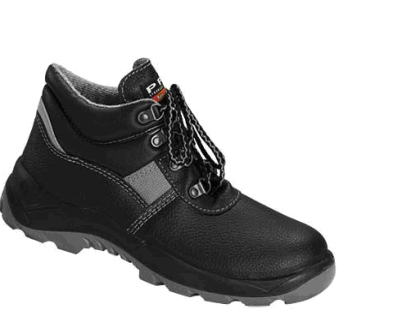 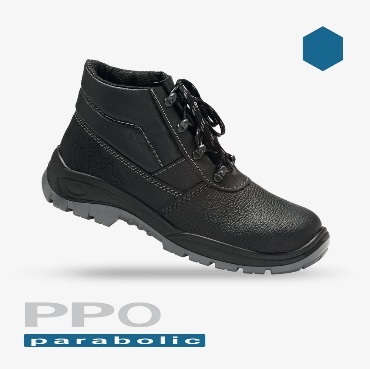 Upełnomocniony przedstawiciel                   WykonawcyData : ...........................                                                                                       ..................................................                             (imię i nazwisko)         ZAŁĄCZNIK Nr 3  do Formularza OfertowegoInformacja o podwykonawcach (pieczęć Wykonawcy)1. Informuję(my)*, iż przy wykonywaniu zamówienia na .......................................................... następujące części zamówienia powierzę(my) do wykonania podwykonawcom2. Informuję(my)*, iż nie zamierzamy powierzyć podwykonawcom wykonanie części zamówienia i że przedmiot zamówienia wykonam(y) siłami własnymi.* niepotrzebne skreślić___________________________________________________________________________	(miejscowość, data)                         (Uprawniony przedstawiciel Wykonawcy – imię i   nazwisko)ZAŁĄCZNIK Nr 4  do Formularza OfertowegoOŚWIADCZENIE  WYKONAWCY O STATUSIE DUŻEGO PRZEDSIĘBIORSTWACzy Wykonawca jest mikroprzedsiębiorstwem bądź małym lub średnim przedsiębiorstwem*?                      (niepotrzebne skreślić)   TAK / NIEdata …………………………………………………….                     Podpis ……………………………………………………..  *Por. zalecenie Komisji z dnia 6 maja 2003 r. dotyczące definicji mikroprzedsiębiorstw oraz małych i średnich przedsiębiorstw (Dz. U. L 124 z 20.5.2003, s. 36). Te informacje są wymagane wyłącznie do celów statystycznych. Mikroprzedsiębiorstwo: przedsiębiorstwo, które zatrudnia mniej niż 10 osób i którego roczny obrót lub roczna suma bilansowa nie przekracza 2 milionów EUR.Małe przedsiębiorstwo: przedsiębiorstwo, które zatrudnia mniej niż 50 osób i którego roczny obrót lub roczna suma bilansowa nie przekracza 10 milionów EUR.Średnie przedsiębiorstwa: przedsiębiorstwa, które nie są mikroprzedsiębiorstwami ani małymi przedsiębiorstwami i które zatrudniają mniej niż 250 osób i których roczny obrót nie przekracza 50 milionów EUR lub roczna suma bilansowa nie przekracza 43 milionów EUR.FORMULARZ OFERTOWYFORMULARZ OFERTOWYstronaz ogólnej liczby stronFORMULARZ OFERTOWYFORMULARZ OFERTOWYstronaz ogólnej liczby stronl.p.Nazwa towaruJ.m.IlośćCenajednostkowanetto [zł]Wartośćnetto [zł]Stawka podatku VAT 23 %Wartośćbrutto [zł]CPV  18200000-1 CPV  18200000-1 CPV  18200000-1 CPV  18200000-1 CPV  18200000-1 CPV  18200000-1 CPV  18200000-1 CPV  18200000-1 1.Buty robocze męskieSzt.42.Buty robocze damskieSzt.3Razem:FORMULARZ OFERTOWYFORMULARZ OFERTOWYstronaz ogólnej liczby stronLp.Nazwa (firma) i adres PodwykonawcyZakres i rodzaj prac, które zostaną powierzone podwykonawcom 1.2.3.FORMULARZ OFERTOWYFORMULARZ OFERTOWYstronaz ogólnej liczby stron